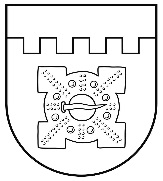 LATVIJAS REPUBLIKADOBELES NOVADA DOMEBrīvības iela 17, Dobele, Dobeles novads, LV-3701Tālr. 63707269, 63700137, 63720940, e-pasts dome@dobele.lvLĒMUMSDobelē2022. gada 30. jūnijā	                                                                                             Nr.278/11                                                                                                                    (prot.Nr.11, 7.§)Par Dobeles novada domes saistošo noteikumu Nr.25  ’’Grozījumi Dobeles novada domes saistošajos noteikumos Nr.9 ’’Par Dobeles novada pašvaldības palīdzību dzīvokļa jautājumu risināšanā”” apstiprināšanuPamatojoties uz likuma „Par pašvaldībām” 21.panta pirmās daļas 16.punktu, atklāti balsojot: PAR – 9 (Ģirts Ante, Sarmīte Dude, Ivars Gorskis, Linda Karloviča, Edgars Laimiņš, Sanita Olševska, Dace Reinika, Guntis Safranovičs, Andrejs Spridzāns), PRET – nav, ATTURAS – 6 (Kristīne Briede, Andris Podvinskis,  Ainārs Meiers, Edgars Gaigalis, Viesturs Reinfelds, Māris Feldmanis), novada dome NOLEMJ:Apstiprināt Dobeles novada domes saistošos noteikumus Nr.25 ’’Grozījumi Dobeles novada domes saistošajos noteikumos Nr.9 ’’Par Dobeles novada pašvaldības palīdzību dzīvokļa jautājumu risināšanā”” (turpmāk – saistošie noteikumi) (pielikumā).Nosūtīt saistošos noteikumus un to paskaidrojuma rakstu triju darba dienu laikā pēc to parakstīšanas Vides aizsardzības un reģionālās attīstības ministrijai saskaņošanai.Uzdot atbildīgajām administrācijas amatpersonām nodrošināt saistošo noteikumu nosūtīšanu, publicēšanu un pieejamību, un iedzīvotāju informēšanu.Domes priekšsēdētājs							I.GorskisLATVIJAS REPUBLIKADOBELES NOVADA DOMEBrīvības iela 17, Dobele, Dobeles novads, LV-3701Tālr. 63707269, 63700137, 63720940, e-pasts dome@dobele.lvAPSTIPRINĀTIar Dobeles novada domes2022. gada 30. jūnija lēmumu Nr.278/11(protokols Nr.11)2022. gada 30. jūnijā					Saistošie noteikumi Nr.25Grozījumi Dobeles novada domes saistošajos noteikumos Nr.9 ’’Par Dobeles novada pašvaldības palīdzību dzīvokļa jautājumu risināšanā”  Izdoti saskaņā ar likuma
"Par palīdzību dzīvokļa jautājumu risināšanā"
5. pantu, 6. panta otro daļu, 7. panta piekto
un sesto daļu, 14. panta astoto daļu, 15. pantu,
17. panta otro daļu, 21.1 panta otro daļu,
21.2 panta otro daļu, 21.6 panta otro daļu un  24. panta pirmo daļuIzdarīt Dobeles novada domes 2021.gada 29.decembra saistošajos noteikumos Nr.9 ’’Par Dobeles novada pašvaldības palīdzību dzīvokļa jautājumu risināšanā” (turpmāk tekstā – saistošie noteikumi) šādus grozījumus:Izteikt saistošo noteikumu izdošanas tiesisko pamatojumu šādā redakcijā: “Izdoti saskaņā ar likuma "Par palīdzību dzīvokļa jautājumu risināšanā” 5. pantu, 6. panta otro daļu, 7.panta piekto un sesto daļu, 14.panta astoto daļu, 15. pantu,17. panta otro daļu, 21.1 panta otro daļu, 21.2 panta otro daļu, 21.6 panta otro daļu  un 24. panta pirmo daļu”.Papildināt saistošos noteikumus ar 5.3. un 5.4.apakšpunktu šādā redakcijā:“5.3. sakarā ar izīrētās dzīvojamās telpas vai mājas bojāšanu vai citādu dzīvojamās telpas lietošanas noteikumu pārkāpšanu;5.4. bez saskaņošanas ar izīrētāju persona iemitina savā dzīvojamā telpā citas personas, kuras nav viņas ģimenes locekļi”.Papildināt saistošos noteikumus ar 6.6.apakšpunktu šādā redakcijā:“6.6. dzīvojamās telpas izīrēšana vispārējā kārtībā (6.reģistrs)”.Izteikt saistošo noteikumu 9.punktu šādā redakcijā:“9. Pašvaldības 2. reģistrā sociālās dzīvojamās telpas izīrēšanai reģistrē šādas personas:9.1. likuma "Par palīdzību dzīvokļa jautājumu risināšanā" 21.6 panta pirmajā daļā minētās personas;9.2. bez vecāku gādības palikuši bērni – pēc tam, kad bērns sasniedzis pilngadību un beigusies viņa ārpusģimenes aprūpe;9.3. trūcīgas vai maznodrošinātas politiski represētās personas;9.4. trūcīga vai maznodrošināta persona (ģimene) ar nepilngadīgu bērnu (arī aizbildnībā esošs vai audžuģimenē ievietots bērns līdz pilngadības sasniegšanai), kurai stājies likumīgā spēkā tiesas spriedums par personas (ģimenes) izlikšanu no tās īpašumā esošas dzīvojamās telpas, kā iegādei ņemts hipotekārais kredīts (vienīgā īpašuma iegādei) ar nosacījumu, ka īpašuma atsavināšanas (pārdodot izsolē) apmērs ir vienāds vai mazāks par parādsaistību apmēru”.Papildināt saistošos noteikumus ar 17.1 punktu šādā redakcijā:“17.1 Pašvaldības 6.reģistrā dzīvojamās telpas izīrēšanai vispārējā kārtībā reģistrē:17.11. trūcīgas vai maznodrošinātas personas (ģimenes), kuras audzina bērnu ar invaliditāti;17.12. trūcīgas vai maznodrošinātas personas, kuras dzīvo un ir deklarējušas pamata dzīvesvietu vienā dzīvojamā telpā, ir izveidojušas vairākas pilnas (vīrs un sieva) ģimenes, bet katra ģimene nav apgādāta ar izolētu istabu;17.13. trūcīgas vai maznodrošinātas personas (ģimenes), kuras ne mazāk kā piecus gadus lieto dzīvojamo telpu uz īres līguma pamata izīrētājam piederošā dzīvojamā telpā;17.14. atsevišķi dzīvojošas trūcīgas vai maznodrošinātas pensijas vecuma personas, kurām nav apgādnieku;17.15. atsevišķi dzīvojošas trūcīgas vai maznodrošinātas personas ar invaliditāti, kurām nav apgādnieku;17.16. trūcīgas vai maznodrošinātas politiski represētās personas”.Papildināt saistošos noteikumus ar 17.2 punktu šādā redakcijā: “17.2 Pašvaldības palīdzība šo noteikumu 17.1 punktā minētajām personām tiek sniegta ar nosacījumu, ka tās ir Dobeles novada iedzīvotāji, kuri pēdējo piecu gadu laikā nepārtraukti ir dzīvojuši un deklarējuši savu pamata dzīves vietu Dobeles novada administratīvajā teritorijā”.Papildināt saistošo noteikumu 22.punktu ar teikumu šādā redakcijā: “Personu vienlaikus var reģistrēt divu vai vairāku veidu palīdzības reģistros”.Aizstāt saistošo noteikumu 37.2. apakšpunktā vārdu “sešiem” ar vārdiem “divdesmit četriem”.Izteikt saistošo noteikumu 38.punktu šādā redakcijā:“38. Tiesības atjaunot sociālās dzīvojamās telpas īres līgumu uz laiku līdz divdesmit četriem mēnešiem ir Noteikumu 9.punktā minētajām personām”.Aizstāt saistošo noteikumu 39.2. apakšpunktā  skaitļus “38.2.-38.8.” ar skaitļiem “9.2.-9.4.”Domes priekšsēdētājs                                                                             I. GorskisDobeles novada domes saistošo noteikumu Nr.25 ’’Grozījumi Dobeles novada domes saistošajos noteikumos Nr.9 ’’Par Dobeles novada pašvaldības palīdzību dzīvokļa jautājumu risināšanā”” paskaidrojuma rakstsSadaļas nosaukumsSadaļas paskaidrojums1. Projekta nepieciešamības pamatojumsSaskaņā ar Administratīvo teritoriju un apdzīvoto vietu likumu un veikto administratīvi teritoriālo reformu ar 2021. gada 1. jūliju ir izveidota jauna administratīvi teritoriālā vienība – Dobeles novads, kurā apvienoti Auces, Dobeles un Tērvetes novadi un izveidota jauna publiskā persona – Dobeles novada pašvaldība.2021.gada 29.decembra domes sēdē tika apstiprināti saistošie noteikumi Nr.9 ’’Par Dobeles novada pašvaldības palīdzību dzīvokļa jautājumu risināšanā”. Dzīvokļu jautājumu komisija, izskatot iedzīvotāju iesniegumus par palīdzību dzīvokļa jautājumu risināšanā, konstatējusi, ka apstiprinātajos saistošajos noteikumos nepieciešami grozījumi, lai pašvaldība varētu sniegt pilnvērtīgāku atbalstu iedzīvotājiem.Ņemot vērā iepriekš minēto, izstrādāti jauni saistošie noteikumi “Grozījumi Dobeles novada domes saistošajos noteikumos Nr.9 “Par Dobeles novada pašvaldības palīdzību dzīvokļa jautājumu risināšanā””.2. Īss projekta satura izklāstsSaistošie noteikumi paplašina to personu loku, kuras ir tiesīgas saņemt pašvaldības palīdzību dzīvokļa jautājumu risināšanā, kārtību kādā personas reģistrējamas palīdzības saņemšanai pašvaldības iekārtotajos reģistros un izslēdzamas no tiem. 3. Informācija par plānoto projekta ietekmi uz pašvaldības budžetuNav būtiskas ietekmes.4. Informācija par plānoto projekta ietekmi uz uzņēmējdarbības vidi pašvaldības teritorijāNav attiecināms.5. Informācija par administratīvajām procedūrāmNeietekmē.6. Informācija par konsultācijām ar privātpersonāmNav attiecināms.